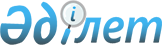 Райымбек ауданы бойынша пайдаланылмайтын ауыл шаруашылығы мақсатындағы жерлерге жер салығының базалық мөлшерлемелерін және бірыңғай жер салығының мөлшерлемелерін жоғарылату туралы
					
			Күшін жойған
			
			
		
					Алматы облысы Райымбек аудандық мәслихатының 2016 жылғы 25 сәуірдегі № 4-24 шешімі. Алматы облысы Әділет департаментінде 2016 жылы 23 мамырда № 3843 болып тіркелді. Күші жойылды - Алматы облысы Райымбек аудандық мәслихатының 2018 жылғы 24 сәуірдегі № 37-177 шешімімен
      Ескерту. Күші жойылды - Алматы облысы Райымбек аудандық мәслихатының 24.04.2018 № 37-177 шешімімен (алғашқы ресми жарияланған күнінен кейін күнтізбелік он күн өткен соң қолданысқа енгізіледі).

      "Салық және бюджетке төленетін басқа да міндетті төлемдер туралы (Салық кодексі)" 2008 жылғы 10 желтоқсандағы Қазақстан Республикасы Кодексінің 386-бабының 5-тармағына, 444-бабының 1-тармағына, "Қазақстан Республикасындағы жергілікті мемлекеттік басқару және өзін - өзі басқару туралы" 2001 жылғы 23 қаңтардағы Қазақстан Республикасы Заңының 6-бабына сәйкес, Райымбек аудандық мәслихат ШЕШІМ ҚАБЫЛДАДЫ:

      1. Райымбек ауданы бойынша Қазақстан Республикасының жер заңнамасына сәйкес пайдаланылмайтын ауыл шаруашылығы мақсатындағы жерлерге жер салығының базалық мөлшерлемелері және бірыңғай жер салығының мөлшерлемелері он есеге жоғарылатылсын.

      2. "Райымбек ауданының жер қатынастары бөлімі" мемлекеттік мекемесінің басшысына (келісім бойынша Р. Әділжанов) осы шешімді әділет органдарында мемлекеттік тіркелгеннен кейін ресми және мерзімді баспа басылымдарында, сондай-ақ Қазақстан Республикасының Үкіметі айқындаған интернет-ресурста және аудандық мәслихаттың интернет-ресурсында жариялау жүктелсін.

      3. Осы шешімнің орындалуын бақылау аудандық мәслихаттың "Өнеркәсіп, құрылыс, байланыс, транспорт, коммуникация, энергетика, отын ресурстары және ауылшаруашылығы, жер қатынастарын реттеу, қоршаған ортаны қорғау, табиғи ресурстарды тиімді пайдалану жөніндегі" тұрақты комиссиясына жүктелсін.

      4. Осы шешім әділет органдарында мемлекеттік тіркелген күннен бастап күшіне енеді және алғашқы ресми жарияланған күнінен кейін күнтізбелік он күн өткен соң қолданысқа енгізіледі.
					© 2012. Қазақстан Республикасы Әділет министрлігінің «Қазақстан Республикасының Заңнама және құқықтық ақпарат институты» ШЖҚ РМК
				
      Райымбек аудандық 

      мәслихатының сессия төрайымы

Л. Нүсіпқожаева

      Райымбек аудандық 

      мәслихатының хатшысы

Е. Құдабаев
